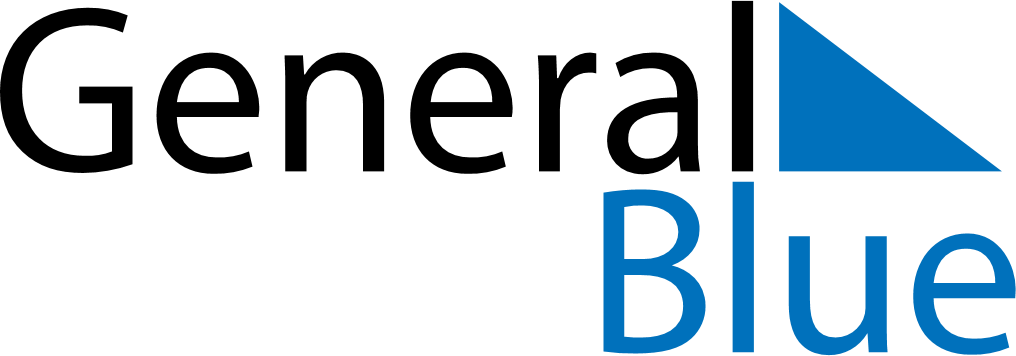 June 2024June 2024June 2024June 2024June 2024June 2024June 2024Tambopata, Madre de Dios, PeruTambopata, Madre de Dios, PeruTambopata, Madre de Dios, PeruTambopata, Madre de Dios, PeruTambopata, Madre de Dios, PeruTambopata, Madre de Dios, PeruTambopata, Madre de Dios, PeruSundayMondayMondayTuesdayWednesdayThursdayFridaySaturday1Sunrise: 5:52 AMSunset: 5:18 PMDaylight: 11 hours and 25 minutes.23345678Sunrise: 5:52 AMSunset: 5:18 PMDaylight: 11 hours and 25 minutes.Sunrise: 5:53 AMSunset: 5:18 PMDaylight: 11 hours and 24 minutes.Sunrise: 5:53 AMSunset: 5:18 PMDaylight: 11 hours and 24 minutes.Sunrise: 5:53 AMSunset: 5:18 PMDaylight: 11 hours and 24 minutes.Sunrise: 5:53 AMSunset: 5:18 PMDaylight: 11 hours and 24 minutes.Sunrise: 5:53 AMSunset: 5:18 PMDaylight: 11 hours and 24 minutes.Sunrise: 5:54 AMSunset: 5:18 PMDaylight: 11 hours and 24 minutes.Sunrise: 5:54 AMSunset: 5:18 PMDaylight: 11 hours and 23 minutes.910101112131415Sunrise: 5:54 AMSunset: 5:18 PMDaylight: 11 hours and 23 minutes.Sunrise: 5:55 AMSunset: 5:18 PMDaylight: 11 hours and 23 minutes.Sunrise: 5:55 AMSunset: 5:18 PMDaylight: 11 hours and 23 minutes.Sunrise: 5:55 AMSunset: 5:18 PMDaylight: 11 hours and 23 minutes.Sunrise: 5:55 AMSunset: 5:18 PMDaylight: 11 hours and 23 minutes.Sunrise: 5:55 AMSunset: 5:19 PMDaylight: 11 hours and 23 minutes.Sunrise: 5:56 AMSunset: 5:19 PMDaylight: 11 hours and 23 minutes.Sunrise: 5:56 AMSunset: 5:19 PMDaylight: 11 hours and 22 minutes.1617171819202122Sunrise: 5:56 AMSunset: 5:19 PMDaylight: 11 hours and 22 minutes.Sunrise: 5:56 AMSunset: 5:19 PMDaylight: 11 hours and 22 minutes.Sunrise: 5:56 AMSunset: 5:19 PMDaylight: 11 hours and 22 minutes.Sunrise: 5:57 AMSunset: 5:19 PMDaylight: 11 hours and 22 minutes.Sunrise: 5:57 AMSunset: 5:20 PMDaylight: 11 hours and 22 minutes.Sunrise: 5:57 AMSunset: 5:20 PMDaylight: 11 hours and 22 minutes.Sunrise: 5:57 AMSunset: 5:20 PMDaylight: 11 hours and 22 minutes.Sunrise: 5:58 AMSunset: 5:20 PMDaylight: 11 hours and 22 minutes.2324242526272829Sunrise: 5:58 AMSunset: 5:21 PMDaylight: 11 hours and 22 minutes.Sunrise: 5:58 AMSunset: 5:21 PMDaylight: 11 hours and 22 minutes.Sunrise: 5:58 AMSunset: 5:21 PMDaylight: 11 hours and 22 minutes.Sunrise: 5:58 AMSunset: 5:21 PMDaylight: 11 hours and 22 minutes.Sunrise: 5:58 AMSunset: 5:21 PMDaylight: 11 hours and 22 minutes.Sunrise: 5:59 AMSunset: 5:22 PMDaylight: 11 hours and 22 minutes.Sunrise: 5:59 AMSunset: 5:22 PMDaylight: 11 hours and 23 minutes.Sunrise: 5:59 AMSunset: 5:22 PMDaylight: 11 hours and 23 minutes.30Sunrise: 5:59 AMSunset: 5:22 PMDaylight: 11 hours and 23 minutes.